П р о т о к о л Заседания Совета Некоммерческого партнерства «Саморегулируемая организация «Республиканское объединение строителей Алании»12 ноября 2012 год									№26(109)гор. Владикавказ Основание созыва Совета – по инициативе Генерального директора Некоммерческого партнерства «Саморегулируемая организация «Республиканское объединение строителей Алании» Кудзоева Ф.Г. Место проведения заседания: РСО-Алания гор. Владикавказ, ул. Чкалова, д. 41а.Дата и время проведения заседания:  12 ноября 2012 год, 16 часов 00 минут.Председательствующий на заседании Совета:Председатель Совета Некоммерческого партнерства «Саморегулируемая организация «Республиканское объединение строителей Алании»  Ибрагимов Ф.А.Секретарь заседания: Генеральный директор Некоммерческого партнерства «Саморегулируемая организация «Республиканское объединение строителей Алании»  Кудзоев Ф.Г.Присутствовали с правом голоса:А) Совет Некоммерческого партнерства «Саморегулируемая организация «Республиканское объединение строителей Алании»:1. Ибрагимов Ф. А. – Председатель Совета, генеральный директор ОАО «Кавтрансстрой»;2. Гусов О. А. – Заместитель Председателя Совета, генеральный директор ОАО «Промжилстрой РСО-Алания»;3. Кудзоев Ф.Г. – Заместитель Председателя Совета, генеральный директор НП СРО РОСА;4. Дзгоев Б.Д. – член Совета, генеральный директор ООО «МСУ»;5. Хубаев З.Ю. – член Совета, генеральный директор ООО «Ормузд»;6. Мрыков К. И. – член Совета, директор ЗАО «ПМК-83»;7. Санакоев Н. А.- член Совета,  директор ООО СМП «Тур».Присутствовали без права голоса:В)  Кандидат в члены Некоммерческого партнерства «Саморегулируемая организация «Республиканское объединение строителей Алании»: 1. Туаев А.Т. – директор Общества с ограниченной ответственностью Проектно-строительной компании «МЕГА-С» (ОГРН- 1081515002425). Открытие заседания Совета Некоммерческого партнерства «Саморегулируемая организация «Республиканское объединение строителей Алании»Слушали: Председательствующего, который сообщил, что на заседании принимают участие все члены Совета НП СРО РОСА, за исключением Поповой Е.В., заместителя генерального директора ООО СПК «Ремгражданреконструкция» (больничный) и Кравченко В.Т. - директора ООО Фирма «КВИТ» (больничный), чье отсутствие следует считать «уважительным».Кворум для голосования имеется. Полномочия проверены в соответствии с действующим законодательством, заседания Совета НП СРО РОСА предложено считать «открытым». Иных предложений и замечаний не поступило.Решили: 1. Принять к сведению озвученную информацию и признать отсутствие членов Совета Поповой Е.В. - заместителя генерального директора ООО СПК «Ремгражданреконструкция» (больничный) и Кравченко В.Т. - директора ООО Фирма «КВИТ» (больничный) «уважительным».2. В связи с присутствием 7 (семи) из 9 (девяти) членов Совета, чьи полномочия проверены в соответствии с действующим законодательством, признать наличие кворума для голосования по вопросам Повестки дня.Голосовали: «за» - 7 голосов, «против» - нет, «воздержался» - нет.Решение принято единогласно.Председательствующий объявил заседание Совета Некоммерческого партнерства «Саморегулируемая организация «Республиканское объединение строителей Алании» - «открытым».О Повестке дня заседания Совета Некоммерческого партнерства «Саморегулируемая организация «Республиканское объединение строителей Алании»Слушали: Председательствующего, который предложил утвердить повестку дня Совета НП СРО РОСА из 2-х (двух) вопросов. Иных предложений и замечаний не поступило.Решили: Утвердить Повестку дня заседания Совета Некоммерческого партнерства «Саморегулируемая организация «Республиканское объединение строителей Алании» из 2-х (двух) вопросов.Голосовали: «за» - 7 голосов, «против» - нет, «воздержался» - нет.Решение принято единогласно.Повестка дня заседания Совета Некоммерческого партнерства «Саморегулируемая организация «Республиканское объединение строителей Алании»:1. О рассмотрении вопроса по приему в члены Некоммерческого партнерства «Саморегулируемая организация «Республиканское объединение строителей Алании» Общества с ограниченной ответственностью Проектно-строительной компании «МЕГА-С» (ОГРН - 1081515002425) и выдаче ему Свидетельства о допуске к работам, которые оказывают влияние на безопасность объектов капитального строительства.2. О рассмотрении вопроса по внесению изменений в Свидетельства о допуске к работам, которые оказывают влияние на безопасность объектов капитального строительства следующим членам Некоммерческого партнерства «Саморегулируемая организация «Республиканское объединение строителей Алании»:2.1. Открытому акционерному обществу «КАВТРАНССТРОЙ» (ОГРН - 1021500673622);2.2. Открытому акционерному обществу «Дорожное ремонтно-строительное управление №2» (ОГРН - 1111513006648);2.3. Обществу с ограниченной ответственностью «Владтехмонтаж» (ОГРН - 1061511002453);2.4. Обществу с ограниченной ответственностью «Диабаз» (ОГРН - 1081515000379).По вопросу №1 повестки дня:О рассмотрении вопроса по приему в члены Некоммерческого партнерства «Саморегулируемая организация «Республиканское объединение строителей Алании» Общества с ограниченной ответственностью Проектно-строительной компании «МЕГА-С» (ОГРН - 1081515002425) и выдаче ему Свидетельства о допуске к работам, которые оказывают влияние на безопасность объектов капитального строительстваСлушали: Кудзоева Ф.Г., который сообщил присутствующим,1. О поступившем заявлении о приеме в члены Некоммерческого партнерства «Саморегулируемая организация «Республиканское объединение строителей Алании» и о выдаче Свидетельства о допуске, к работам которые оказывают влияние на безопасность объектов капитального строительства от Общества с ограниченной ответственностью Проектно-строительной компании «МЕГА-С» (ОГРН - 1081515002425) с пакетом документов в соответствии с внутренними документами Партнерства и законодательством Российской Федерации.2. В ходе проверки поданных документов Общество с ограниченной ответственностью Проектно-строительная компания «МЕГА-С» (ОГРН - 1081515002425) выполнило все условия членства в Партнерстве, в том числе по оплате вступительного взноса и взноса в компенсационный фонд.Им же предложено принять в члены Некоммерческого партнерства «Саморегулируемая организация «Республиканское объединение строителей Алании» - Общество с ограниченной ответственностью Проектно-строительную компанию «МЕГА-С» (ОГРН - 1081515002425) с выдачей Свидетельства о допуске к работам, которые оказывают влияние на безопасность объектов капитального строительства за номером 0237.01-2012-1515916710-С-159 (согласно заявления), выполнившему все условия членства в Партнерстве, в том числе по оплате вступительного взноса и взноса в компенсационный фонд.Иных предложений и замечаний не поступило.Решили:Принять в члены Некоммерческого партнерства «Саморегулируемая организация «Республиканское объединение строителей Алании» - Общество с ограниченной ответственностью Проектно-строительную компанию «МЕГА-С» (ОГРН - 1081515002425) с выдачей Свидетельства о допуске к работам, которые оказывают влияние на безопасность объектов капитального строительства за номером 0237.01-2012-1515916710-С-159  (согласно заявления), выполнившему все условия членства в Партнерстве, в том числе по оплате вступительного взноса и взноса в компенсационный фонд.Голосовали: «за» - 7 голосов, «против» - нет, «воздержался» - нет.Решение принято единогласно.По вопросу №2 повестки дня:О рассмотрении вопроса по внесению изменений в Свидетельства о допуске к работам, которые оказывают влияние на безопасность объектов капитального строительства следующим членам Некоммерческого партнерства «Саморегулируемая организация«Республиканское объединение строителей Алании»2.1. Слушали: Кудзоева Ф.Г., который сообщил присутствующим1. От Открытого акционерного общества «КАВТРАНССТРОЙ» (ОГРН-1021500673622) поступило заявление и пакет документов о внесении изменений в форме дополнения (согласно заявления) и о выдаче Свидетельства о допуске в соответствии с внутренними документами Партнерства и законодательством Российской Федерации.2. В ходе проверки поданных документов, Открытое акционерное общество «КАВТРАНССТРОЙ» (ОГРН-1021500673622) выполнило все условия членства.Им же предложено внести изменения в форме дополнения (согласно заявления) и выдать Свидетельство о допуске к работам, которые оказывают влияние на безопасность объектов капитального строительства за номером 0001.07-2010-1503000721-С-159 взамен ранее выданного Свидетельства о допуске за номером 0001.06-2010-1503000721-С-159 Открытому акционерному обществу «КАВТРАНССТРОЙ» (ОГРН-1021500673622), выполнившему все условия членства в Партнерстве.Иных предложений и замечаний не поступило.Решили:Внести изменения в форме дополнения (согласно заявления) и выдать Свидетельство о допуске к работам, которые оказывают влияние на безопасность объектов капитального строительства члену Некоммерческого партнерства «Саморегулируемая организация «Республиканское объединение строителей Алании», за номером 0001.07-2010-1503000721-С-159 взамен ранее выданного Свидетельства о допуске за номером 0001.06-2010-1503000721-С-159 Открытому акционерному обществу «КАВТРАНССТРОЙ» (ОГРН-1021500673622), выполнившему все условия членства в Партнерстве.Голосовали: «за» - 7 голосов, «против» - нет, «воздержался» - нет.Решение принято единогласно.2.2. Слушали: Кудзоева Ф.Г., который сообщил присутствующим1. От Открытого акционерного общества «Дорожное ремонтно-строительное управление №2 (ОГРН-1111513006648) поступило заявление и пакет документов о внесении изменений в форме дополнения (согласно заявления) и о выдаче Свидетельства о допуске в соответствии с внутренними документами Партнерства и законодательством Российской Федерации.2. В ходе проверки поданных документов, Открытое акционерное общество «Дорожное ремонтно-строительное управление №2 (ОГРН-1111513006648) выполнило все условия членства, в том числе доплата взноса в компенсационный фонд Партнёрства до размера установленного п.4 ч.7 ст.55-16 ГрК РФ.Им же предложено внести изменения в форме дополнения (согласно заявления) и выдать Свидетельство о допуске к работам, которые оказывают влияние на безопасность объектов капитального строительства за номером 0026.05-2010-1513007998-С-159 взамен ранее выданного Свидетельства о допуске за номером 0026.04-2010-1513007998-С-159 Открытому акционерному обществу «Дорожное ремонтно-строительное управление №2 (ОГРН-1111513006648), выполнившему все условия членства в Партнерстве.Иных предложений и замечаний не поступило.Решили:Внести изменения в форме дополнения (согласно заявления) и выдать Свидетельство о допуске к работам, которые оказывают влияние на безопасность объектов капитального строительства члену Некоммерческого партнерства «Саморегулируемая организация «Республиканское объединение строителей Алании», за номером 0026.05-2010-1513007998-С-159 взамен ранее выданного Свидетельства о допуске за номером 0026.04-2010-1513007998-С-159 Открытому акционерному обществу «Дорожное ремонтно-строительное управление №2 (ОГРН-1111513006648), выполнившему все условия членства в Партнерстве.Голосовали: «за» - 7 голосов, «против» - нет, «воздержался» - нет.Решение принято единогласно.2.3. Слушали: Кудзоева Ф.Г., который сообщил присутствующим, 1. От Общества с ограниченной ответственностью «Владтехмонтаж» (ОГРН - 1061511002453) поступило заявление и пакет документов о внесений изменений в форме прекращения и дополнения видов работ (согласно заявлений) и о выдаче Свидетельства о допуске в соответствии с внутренними документами Партнерства и законодательством Российской Федерации.2. В ходе проверки поданных документов, Общество с ограниченной ответственностью «Владтехмонтаж» (ОГРН - 1061511002453)  выполнило все условия членства в Партнерстве.Им же предложено внести изменения в форме прекращения и дополнения (согласно заявлений) и выдать Свидетельство о допуске к работам, которые оказывают влияние на безопасность объектов капитального строительства за номером 0165.03-2010-1511014171-С-159 взамен ранее выданного Свидетельство о допуске за номером 0165.02-2010-1511014171-С-159 Обществу с ограниченной ответственностью «Владтехмонтаж» (ОГРН - 1061511002453), выполнившему все условия членства в Партнерстве.Иных предложений и замечаний не поступило.Решили:Внести изменения в форме прекращения и дополнения (согласно заявлений) и выдать Свидетельство о допуске к работам, которые оказывают влияние на безопасность объектов капитального строительства члену Некоммерческого партнерства «Саморегулируемая организация «Республиканское объединение строителей Алании» за номером 0165.03-2010-1511014171-С-159 взамен ранее выданного Свидетельство о допуске за номером 0165.02-2010-1511014171-С-159 Обществу с ограниченной ответственностью «Владтехмонтаж» (ОГРН - 1061511002453), выполнившему все условия членства в Партнерстве.Голосовали: «за» - 7 голосов, «против» - нет, «воздержался» - нет.Решение принято единогласно.2.4. Слушали: Кудзоева Ф.Г., который сообщил присутствующим,  что от Общества с ограниченной ответственностью «Диабаз» (ОГРН-1081515000379) поступило заявление о внесении изменений и о выдачи Свидетельства о допуске в связи с утверждением новой формы Свидетельства о допуске в соответствии с внутренними документами Партнерства и законодательством Российской Федерации.В связи с утверждением новой формы Свидетельства о допуске внести изменения и выдать Свидетельство о допуске к работам, которые оказывают влияние на безопасность объектов капитального строительства за номером 0168.05-2010-1515914511-С-159 взамен ранее выданного Свидетельства о допуске за номером 0168.04-2010-1515914511-С-159 Обществу с ограниченной ответственностью «Диабаз» (ОГРН-1081515000379), выполнившему все условия членства в Партнерстве.Иных предложений и замечаний не поступило.Решили:В связи с утверждением новой формы Свидетельства о допуске внести изменения и выдать Свидетельство о допуске к работам, которые оказывают влияние на безопасность объектов капитального строительства за номером 0168.05-2010-1515914511-С-159 взамен ранее выданного Свидетельства о допуске за номером 0168.04-2010-1515914511-С-159 Обществу с ограниченной ответственностью «Диабаз» (ОГРН-1081515000379, выполнившему все условия членства в Партнерстве.Голосовали: «за» - 7 голосов, «против» - нет, «воздержался» - нет.Решение принято единогласно.Председательствующий Председатель Совета НП СРО РОСА					Ф.А. ИбрагимовСекретарь  заседанияГенеральный директор НП СРО РОСА					Ф.Г. Кудзоев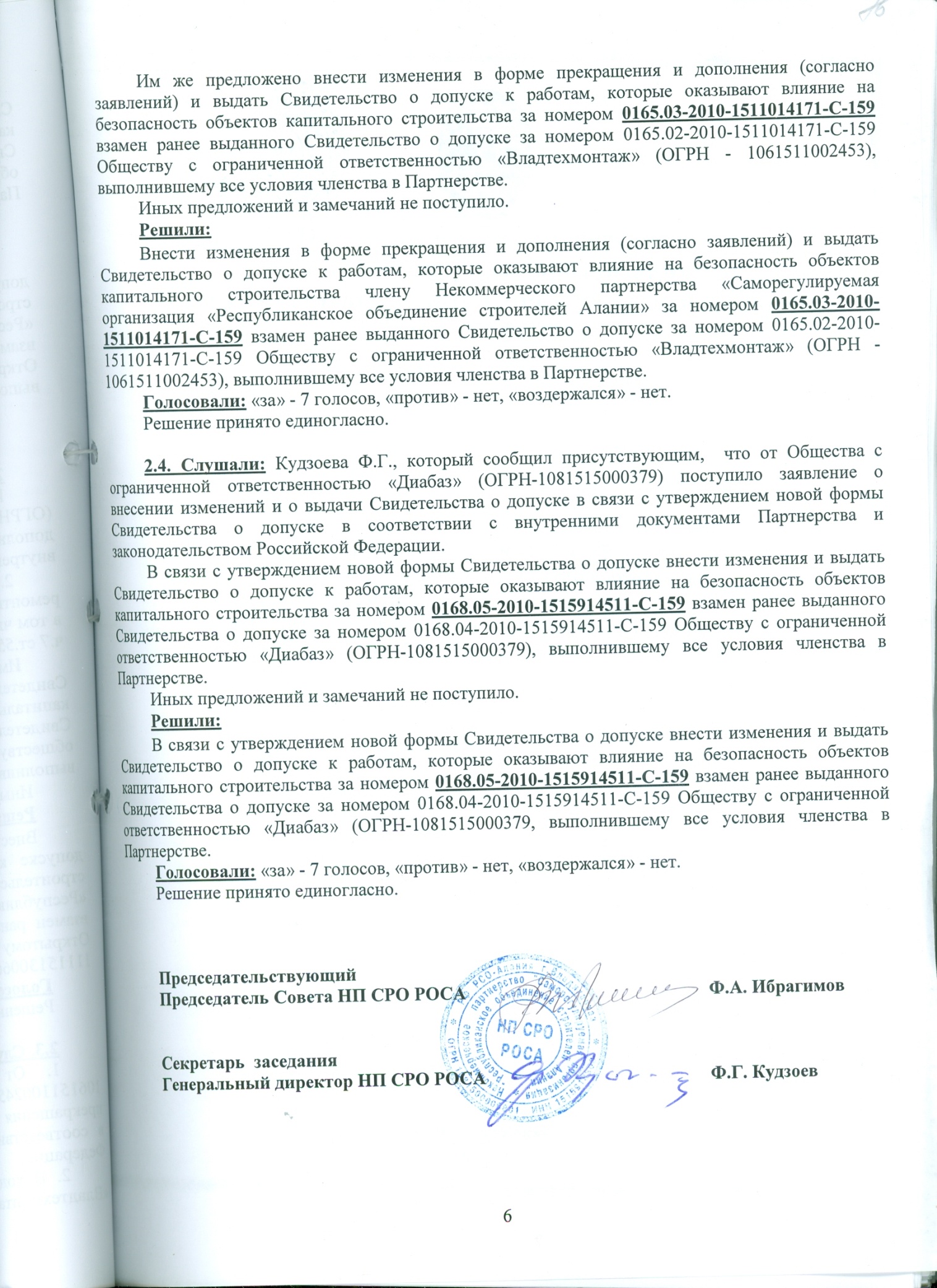 